MEMORIA VISUAL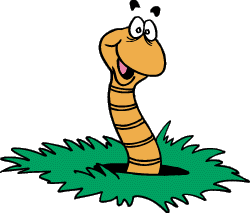 Observa y menciona en orden los dibujos. FORMAMOS PALABRAS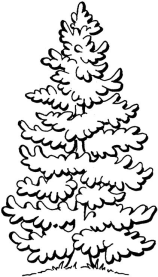 MEMORIA VISUALOBSERVA y RECUERDA las imágenes que aquí te presentamos.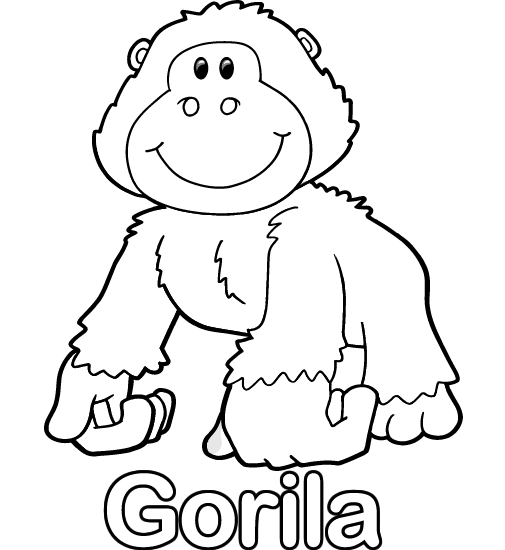 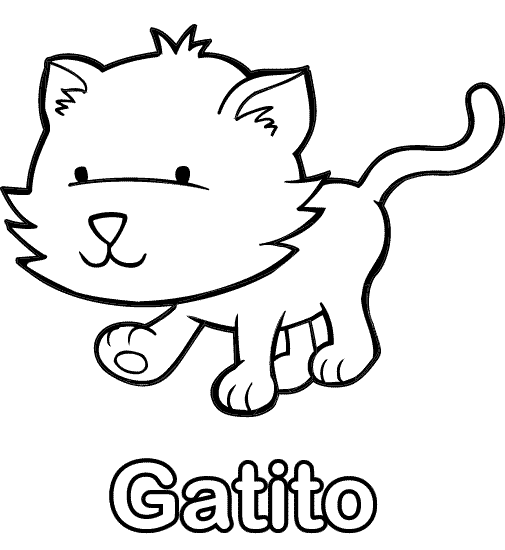 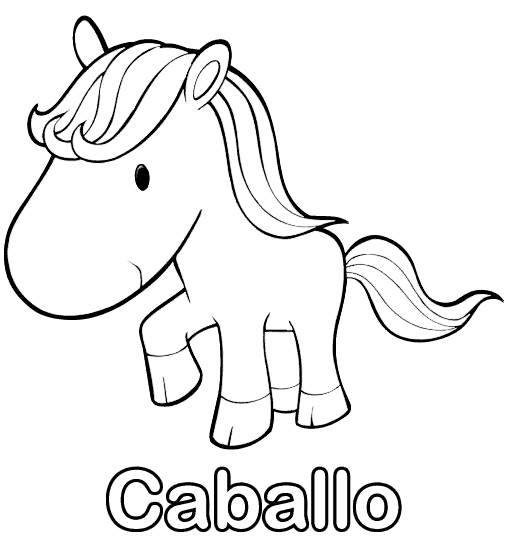 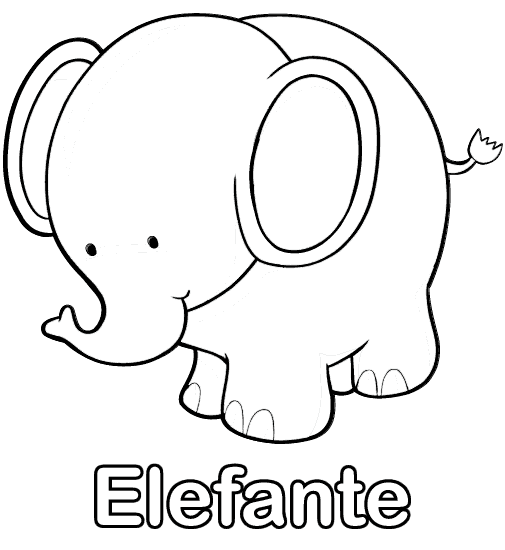 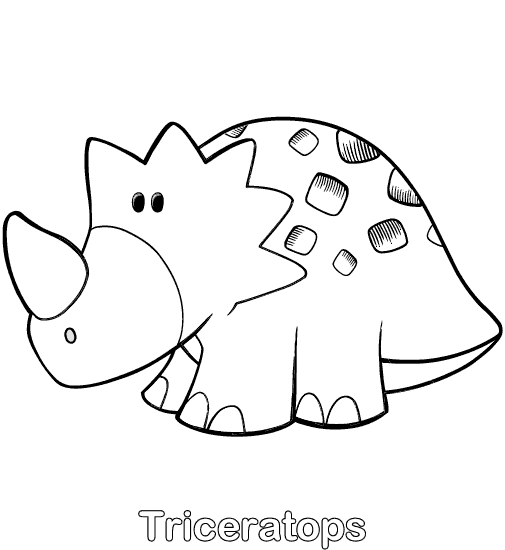 COLOREA las imágenes que viste en la hoja anterior.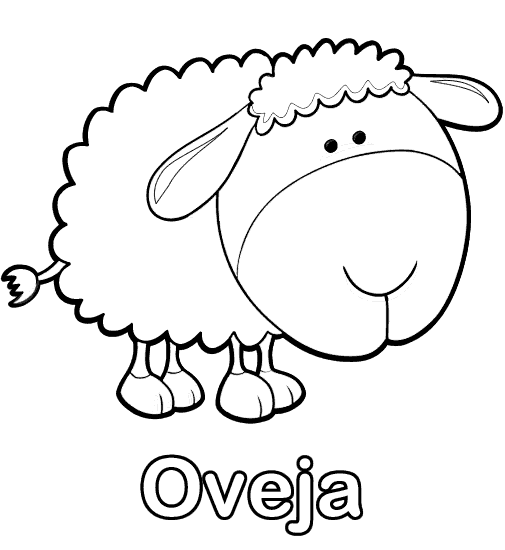 